Compute each of the ratios listed below for OutBack SportWear, using the information given in their balance sheet, income statement and statement of cash flow.  Assume the common stock has a current market value of $47.25. Provide an analysis of the ratios.LIQUIDITY RATIOS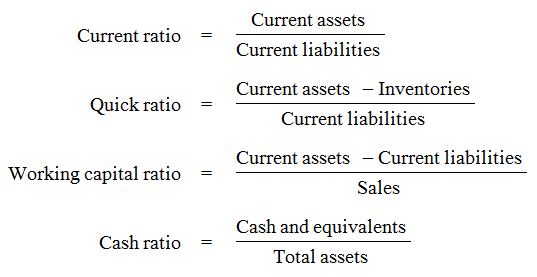 ASSET ACTIVITY RATIOS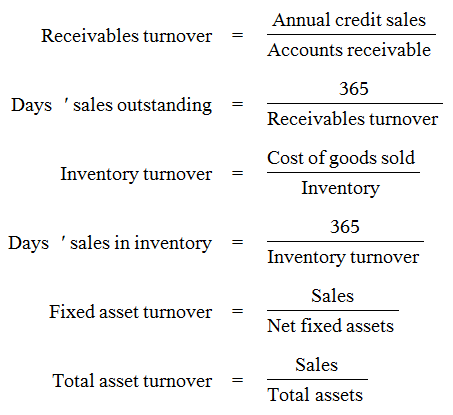 LEVERAGE RATIOS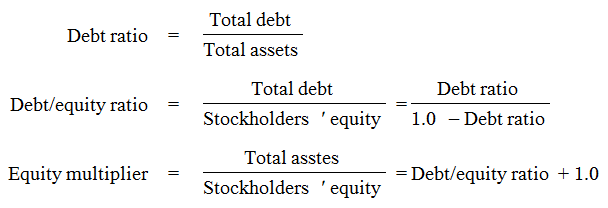 COVERAGE RATIOS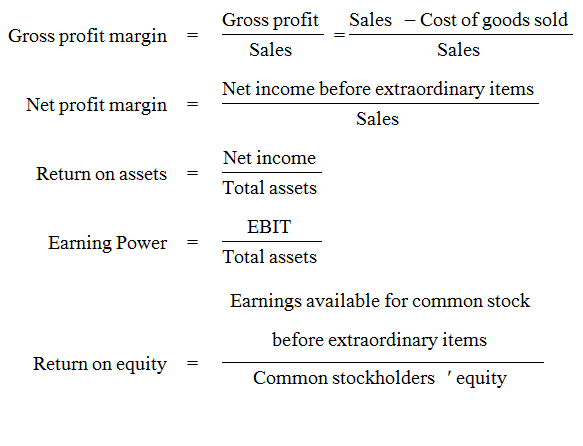 PROFITABILITY RATIOS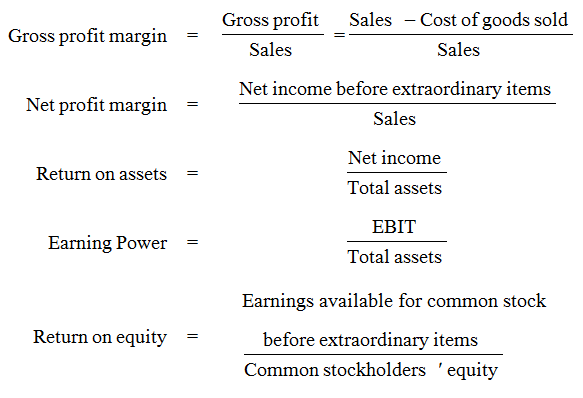 MARKET VALUE RATIOS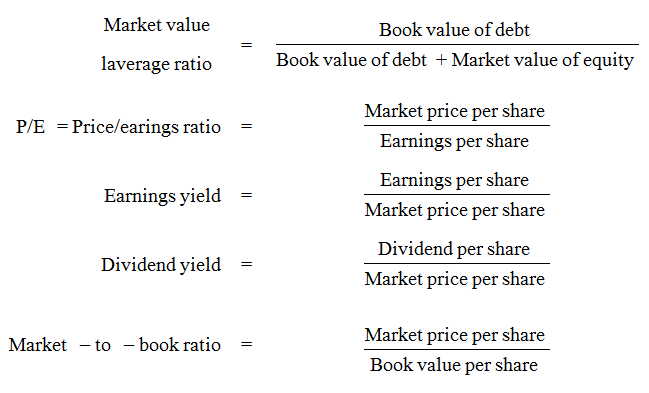 